Brief History of the Gay and Lesbian Rights Movement in the U.S.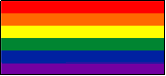 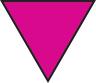 THE HOMOPHILE YEARS (1940s-60s  –  WWII, Cold War, McCarthyism):1940s Growth in the urban subculture of gay men and lesbians. Government and police harassment, persecution, and investigation of gays.       1950s-1960s The homophile movement remained small and relatively marginalized.       End of 1960s Rise of activism + “Gay is good” Reformist goals: decriminalization of homosexual acts, equal treatment and equal rights under the law, dissemination of accurate, “unbiased” information about homosexuality. Achievements: right to publish gay and lesbian magazines, first employment discrimination cases won, constraints on police harassment, dialogue opened in the scientific and religious communities, media visibility, organizational impulse, denunciation of how gays and lesbians are a mistreated, persecuted minority. Problems: Society’s hostility against homosexuals and the penalties attached to exposure.STONEWALL AND THE EMERGENCE OF RADICAL GAY LIBERATION(1969-e1970s):       June 1969 Stonewall Riot  Symbol of a new militance.  Result: a radical mass movement.       Early 1970s Gay Liberation Front (GLF): Radical gay and lesbian activism. Influences: civil rights movement, Black Power movement, white student movement, antiwar movement, and feminism. Goals: Attack of the systemic oppression of gays and lesbians. Analysis of gay oppression and sexism. Making common cause with “all the oppressed” and commitment to a larger project of political change. Public demonstrations and emphasis on visibility. Achievements: New rhetoric of pride and affirmation. Political, social, and cultural organizations that helped build a movement and a community. Public affirmation of homosexual identity (coming out in public). Problems: Employment discrimination, arrests, political conservatism, economic entrenchment, and lack of attention to sexism and racism.A GAY RIGHTS MOVEMENT (1970s): Reformative politics: Rather than try to destroy the old in order to build something new, they sought recognition and inclusion in American society. Gay Activist Alliance (GAA). From liberation to activism. Emphasis on coming out and gay rights.  They expected and demanded acceptance for who they were. Militant and angry protests. Language of pride and self-affirmation; rejection of mainstream cultural views of homosexuality. Single-issue organizations, completely gay-focused, with clearly specified structures and processes. Goals: ending job discrimination, media invisibility, church and military discrimination. Achievements: 1973  the American Psychiatric Association eliminates homosexuality from its list of mental disorders. less discrimination and harassment, greater visibility, new economic opportunities for gay-oriented businesses (bars, bathhouses, discos, restaurants, etc.) a much larger and congenial gay world.LESBIAN-FEMINISM (1970s): Most gay men’s lack of understanding of institutionalized sexism forced lesbians to fight for political and action agendas that recognized their needs.  Thus, they formed their own autonomous lesbian groups, developing a separate lesbian-feminist movement where lesbians with experience in women’s liberation and women with experience in gay liberation converged. Goals: Developing an ideology of lesbianism that challenged the invisibility of lesbianism, the new rhetoric of gay liberation, mainstream feminism, and heterosexuality. Building institutions and creating lesbian-only spaces where a culture and a community could flourish. Achievements: a self-sufficient lesbian community crisis lines and community centers, magazines, newspapers, publishing companies, bookstores, film collectives, food co-ops, restaurants, etc. self-defense schools and shelters for battered women.CHALLENGES (late 1970s): Religious fundamentalism and new conservatism: The New Right’s crusade against homosexuality.  The movement lacked the financial resources, the numbers, the influence, and the political sophistication to counter the threat. Internal tensions in the movement. Collapse of the lesbian-separatist utopia because of economic recession. Autonomous organizing efforts of lesbians and gays of color, who demanded inclusion in both representation and setting of agendas.  Source: D’Emilio, John.  “After Stonewall.”  Queer Cultures.  Eds. Deborah Carlin and Jennifer DiGrazia.  Upper Saddle River, NJ: Pearson, 2004.  3-35.